調査票施設名：　　　　　　　　　　　　　　　　　　　　所在地：盛岡市　　　　　　　　　　　　　　　　　　　　電話番号：　　　　　　　　　　　　　　　　　　　　回答者（担当課）：　　　　　　　　　　　　　　　　　　 　１　施設区分について、該当するものに ☑ を付けてください。□　教育施設（幼稚園、認定こども園、小、中、高、大学、専門学校等）　□　薬局□　医療施設（病院、診療所、助産所等）　　□　老人関連施設（介護老人保健施設、介護医療院）□　保育・児童関連施設（学童クラブ等の児童支援事業、保育園・子育て支援等の保育事業）□　行政機関の庁舎　　　その他（　　　　　　　　　　　　　　　　　　　　　　　）２　従事者数について、該当するものに ☑ を付けてください。　　□ ～10人　　□ 11～50人　　□ 51～100人　　□ 101～200人　　□ 201～300人　　□ 301人～３　平成30年７月に健康増進法が改正され、第一種施設は敷地内禁煙が義務付けられたことを知っていますか。□　知っている　　□　知らない　　４　敷地内の状況について、該当するものに ☑ を付けてください。　・屋内の状況（□　禁煙　□　喫煙所あり　□　該当なし）　・屋外の状況（□　禁煙　□　特定屋外喫煙場所※あり　□　喫煙所あり（特定屋外喫煙場所以外）　□　該当なし）５　４で「特定屋外喫煙場所あり」、「喫煙所あり」と回答した方のみお答えください。　・設置場所（　　　　　　　　　　　　　　　　　　　　　　　　　　　　　　　　　　　　　　　　　　）・設置理由（　　　　　　　　　　　　　　　　　　　　　　　　　　　　　　　　　　　　　　　　　　）・今後の予定（　□　設置を継続　　□　廃止する予定　）　６　職場において、禁煙を推進する取り組みを行っていますか。　　□　行っている（内容：　　　　　　　　　　　　　　　　　　　　　　　　　　　　　　　　　　　　）　　□　今後行う予定　　□　行う予定なし７　職場において、受動喫煙防止対策の周知啓発を行っていますか。□　行っている（内容：　　　　　　　　　　　　　　　　　　　　　　　　　　　　　　　　　　　　）　　□　今後行う予定　　□　行う予定なし８　自由記載（受動喫煙防止対策に関する御意見があれば記載してください）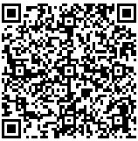 